                                          T.C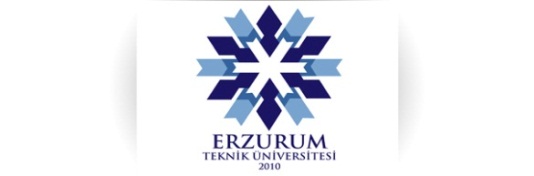                               ERZURUM TEKNİK ÜNİVERSİTESİ                                        İLİŞİK KESME FORMU                                      ÖĞRENCİ İŞLERİ DAİRE BAŞKANLIĞINAAşağıda açık kimliğim ve öğrenim bilgilerim yazılı olup, üniversitenizden aşağıda işaretli neden ile ilişiğim kesilmiştir. Konuya ilişkin belgelerimin hazırlanarak tarafıma verilmesini istiyorum. Aşağıda yetkililerin imzası ile belirlenenlerin dışında üniversitenizin diğer birimleri ile ilişiğim olmadığını beyan ederim.Gereğini bilgilerinize arz ederim.						Adı-Soyadı	:						İmza		:							Tarih		:....../....../.........İLİŞİĞİNİ KESEN ÖĞRENCİNİN KİMLİK VE ÖĞRENİM BİLGİLERİEk 1 : Öğrenci Kimlik KartıADI ve SOYADIAYRILIŞ NEDENİÖĞRENCİ NO                                                                   1. Öğretim          2. Öğretim      Mezuniyet           FAKÜLTE       Kendi isteği ile            BÖLÜM / PROGRAM      DiğerYAZIŞMA ADRESİTelefon ve E-postaÖğrenci İşleri Daire Bşk. (Harçlar Şefliği)Tarih:…./…../201…İmza: Adı Soyadı:                                                 İlişiği;         Var                                                                                                                               YokDanışmanTarih:…./…../201…İmza: Adı Soyadı:                                        İlişiği;         Var                                                                                                                               YokSağlık Kültür ve Spor  Daire Bşk. Tarih:……/……./201….İmza :Adı Soyadı:                                        İlişiği;         Var                                                                                                                               YokKütüphane ve Dokümantasyon Daire Bşk.Tarih:…./…../201…İmza: Adı Soyadı:                                        İlişiği;         Var                                                                                                                               Yok………………………………………..Fakültesi, …………. …………………...Bölümü, ….. Sınıf   öğrencisi ……………………...……………. yukarıdaki birimler ve Öğrenci İşleri Daire Başkanlığı tarafından ilişiği kesilmiştir.                                                                                                      Tarih : …./…./201…                                                                                                       İmza :                                                                                                       Ad Soyadı :………………………………………..Fakültesi, …………. …………………...Bölümü, ….. Sınıf   öğrencisi ……………………...……………. yukarıdaki birimler ve Öğrenci İşleri Daire Başkanlığı tarafından ilişiği kesilmiştir.                                                                                                      Tarih : …./…./201…                                                                                                       İmza :                                                                                                       Ad Soyadı :